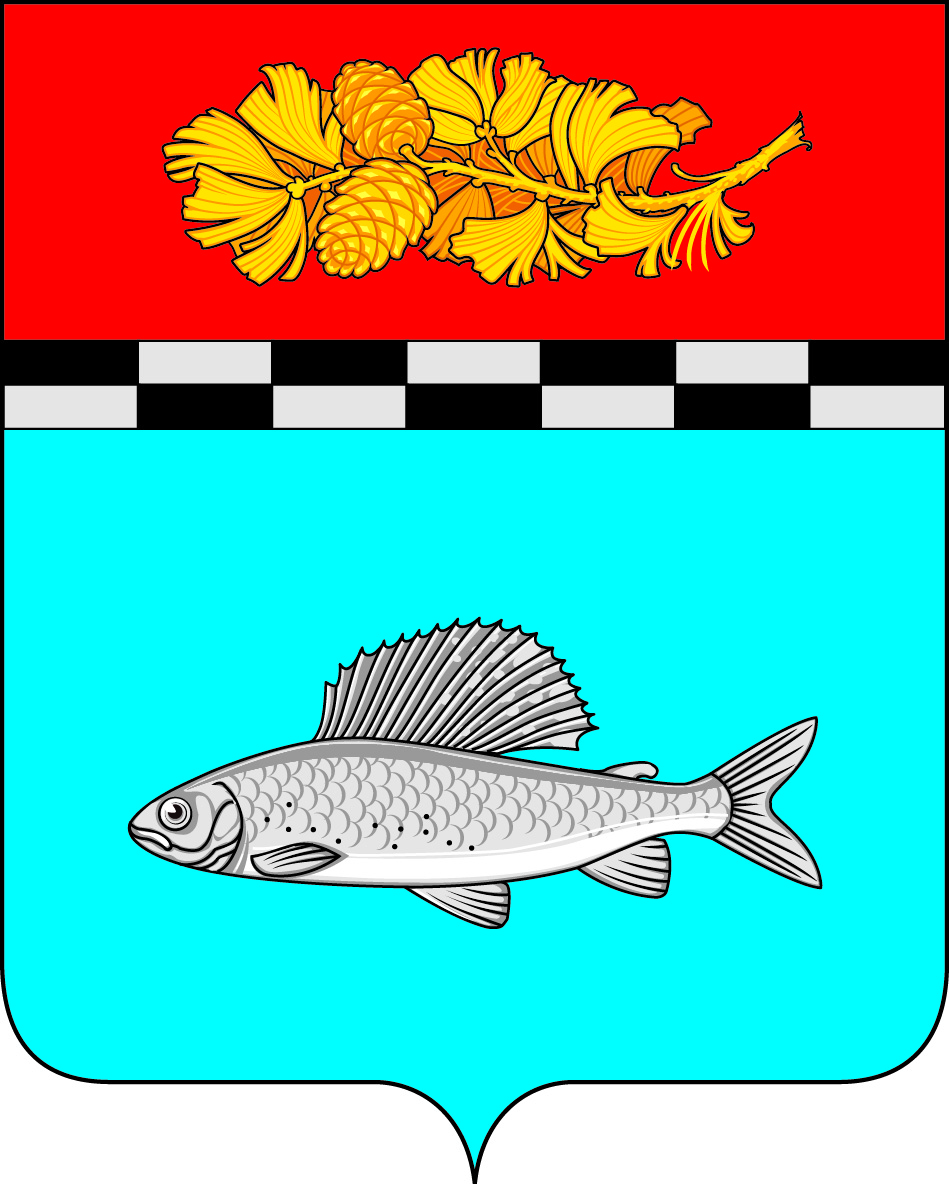 АДМИНИСТРАЦИЯ УЛЬКАНСКОГО ГОРОДСКОГО ПОСЕЛЕНИЯКАЗАЧИНСКО-ЛЕНСКОГО МУНИЦИПАЛЬНОГО РАЙОНАИРКУТСКОЙ ОБЛАСТИРАСПОРЯЖЕНИЕ20 марта 2023г.                                                                                              № 20-п п. УльканО запрете выхода (выезда) людей на лед в весенний период 2023 годаВ целях обеспечения безопасности людей на водных объектах  Ульканского городского поселения,   в соответствии со ст. 27 Водного кодекса Российской Федерации от 03.06.2006 г. №74-ФЗ, п. 26 ст. 14  Федерального Закона от 06.10.2003 года №131-ФЗ «Об общих принципах организации местного самоуправления в Российской Федерации», Законом Иркутской области от 03.11.2016 года № 96-ОЗ «О закреплении за сельскими поселениями Иркутской области вопросов местного значения», постановлением Правительства Иркутской области  от 08.10.2009 года № 280/59 – ПП  «Об утверждении правил охраны жизни людей на водных объектах Иркутской области», с изменениями от 24.12.2020 года постановлением Правительства Иркутской области № 1151 - ПП, руководствуясь статьями 7, 51 Устава Ульканского городского поселения Казачинско-Ленского муниципального района Иркутской области, администрация Ульканского городского поселения п о с т а н о в л я е т:Запретить гражданам на всей акватории водных объектов в границах Ульканского городского поселения выход на ледовое покрытие для рыбной ловли, ледовой переправы, катания на коньках и лыжах, занятия спортом и отдыха в весенний период 2023 г..Запретить выезд и передвижение граждан с использованием транспортных средств или иных устройств, предназначенных для перевозки людей, грузов или оборудования по льду водных объектов.Рекомендовать руководителям общеобразовательных и культурных учреждений  провести разъяснительную работу среди детей и подростков, а также руководителям предприятий и организаций независимо от форм собственности, расположенных на территории Ульканского городского поселения, довести настоящее распоряжение до трудовых коллективов и принять меры, направленные на предотвращение случаев гибели людей на водоемах в период ледостава.Обеспечить выставление запрещающих аншлагов о запрете выхода (выезда) на лед.Распоряжение № 67-п от 17.10.2022 г «О запрете выхода (выезда) людей на лед в 2022-2023 г.г.» считать утратившим силу.Настоящее распоряжение вступает в силу после дня его официального опубликования.Опубликовать распоряжение на интернет-сайте www.admulkan.ru и в газете «Родник».Контроль за исполнением распоряжения возлагаю на себя.Глава Ульканскогогородского поселения                                                                  А. Н. НикищенкоИсп. Рафальская К. В.Тел. 8(39562)3-20-68